MERRIMACK VALLEY PLANNING COMMISSION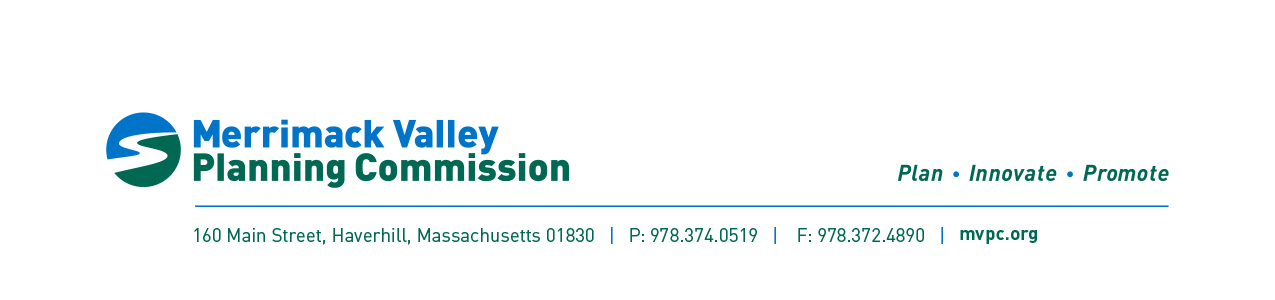 Monthly Meeting of January 21, 2021Time: 11:00 AMVirtual Go To MeetingFor more details on this meeting contact Nancy Lavallee at nlavallee@mvpc.org                          AGENDACall to OrderRoll CallAdoption of December Meeting MinutesWarrant for DecemberChairman’s CommentsDirector’s ReportContractsPersonnelAuthorization of the hiring of Ian Burns, Targeted Economic Development Specialist. (TEDS)Local and Regional IssuesOtherAdjourn